		AGENDA – jUNE 9, 2022 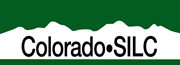 *Voting MemberCall to Order 10:00Welcome and Housekeeping 10:05-10:10INTRODUCTIONS 10:10-10:30SILC business 10:30-11:00Approval of Agenda Approval of February Minutes SILC Coordinator:Vice Chairperson: need to vote on oneSecretary: need to vote on oneSRC Representative SILC UPDATES 11:00-11:15 APSE Conference: anyone want to help with manning the booth?APRIL CONFERENCE: need to determine how many can sendupdate on what’s happening at the reauthorization federal levelPolicy development current and near futurePartner Updates 11:15-11:45Disability Law ColoradoState Rehabilitation CouncilDivision of Vocational RehabilitationOffice of Independent Living Services (DSE)Health Care Policy and Financelunch 11:45-1:00Public Comment 1:00-1:15Training 1:15-2:00Direct Care Workforce CollaborativeCommittee Updates 2:00-2:45Finance: vote on budget, finalize procedure on healthy community living licenses, accountant purchase order(s)SPIL Committee: SPIL Writing Committee Members Public Policy: Human Resources:  Membership: Scott update and vote on DanYouth Committee: YLF updatesbreak 2:45-3:00CIL Updates 3:00-3:30Closing Thoughts 3:30ADJOURN 4:00ATTENDEESATTENDEESCOUNCIL MEMBERSGUESTSPresentPresentAbsentExcused